2019-2020 SCHOOL YEAR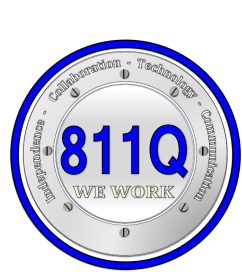 Accelerate ELAStudents will increase in literacy skills of 75% of students by an average of 3 point increase from baseline of as a result of the use of differentiated self-assessments as measured by SANDI/FAST.Students will increase in literacy skills of ELL High School students by 14%, a 2 point average increase over baseline as a result of the use of differentiated self-assessments as measured by SANDI/FASTCollege Career and Civic ReadinessStudents improved SANDI vocational scores as a result of use of preference inventories. 8% from baselineEll Students improved SANDI vocational scores as a result of use of preference inventories. 5% from baselineSTH Students improved SANDI vocational scores as a result of use of preference inventories. 5% from baselineGraduationBy June 2020, 65% of alternately assessed student graduates will achieve agency affiliation as measured by data collection.By June 2020, 100% of standardized assessed student graduates will be enrolled in a 2 or 4 year college as measured by data collection.By 2020, 35% of English Language Learners will achieve agency affiliation as measured by data collection.MathBy June 2020, high school students will attain a 40 percent improvement in average math scores 2 points from baseline as a result of the use of student self-assessment as measured by SANDI/FAST formative assessment.By June, 2020, ELL students will attain a 90% improvement in average math scores 2 points from baseline as a result of the use of student self-assessment as measured by SANDI/FAST formative assessment.Supportive EnvironmentTeachers will demonstrate a 12% increase in "Highly Effective" ratings on Danielson 3D: Using Assessment in Instruction as evidenced by ADVANCE MOTL data.ELL Teachers will demonstrate a 100 percent increase in "Highly Effective" ratings on Danielson 3D: Using Assessment in Instruction as evidenced by ADVANCE MOTL data.